VALORISATION T EQUIPEMENTS DE TERRAINS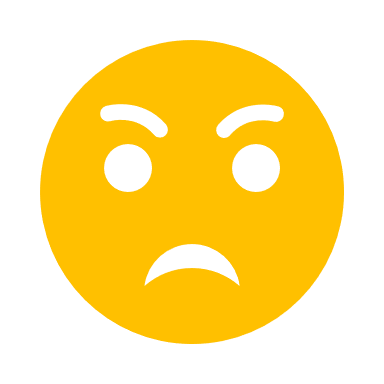 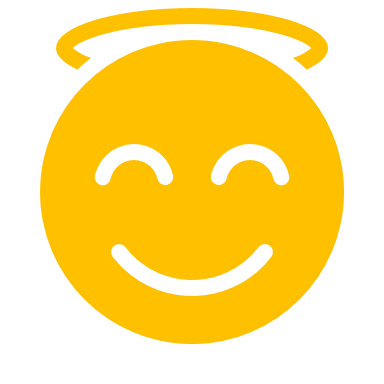 